Unión Particular para la Clasificación Internacional de Patentes (Unión de la CIP)AsambleaTrigésimo octavo período de sesiones (21º ordinario)Ginebra, 2 a 11 de octubre de 2017INFORMEaprobado por la AsambleaLa Asamblea abordó los siguientes puntos del orden del día consolidado (documento A/57/1):  1, 2, 3, 4, 5, 6, 10, 12, 30 y 31.Los informes sobre dichos puntos figuran en el informe general (documento A/57/12).Fue elegido presidente de la Asamblea el Sr. Marin Cebotari (República de Moldova);  fueron elegidos vicepresidentes los Sres. Hu Wenhui (China) y Daniel Roberto Pinto (Brasil).[Fin del documento]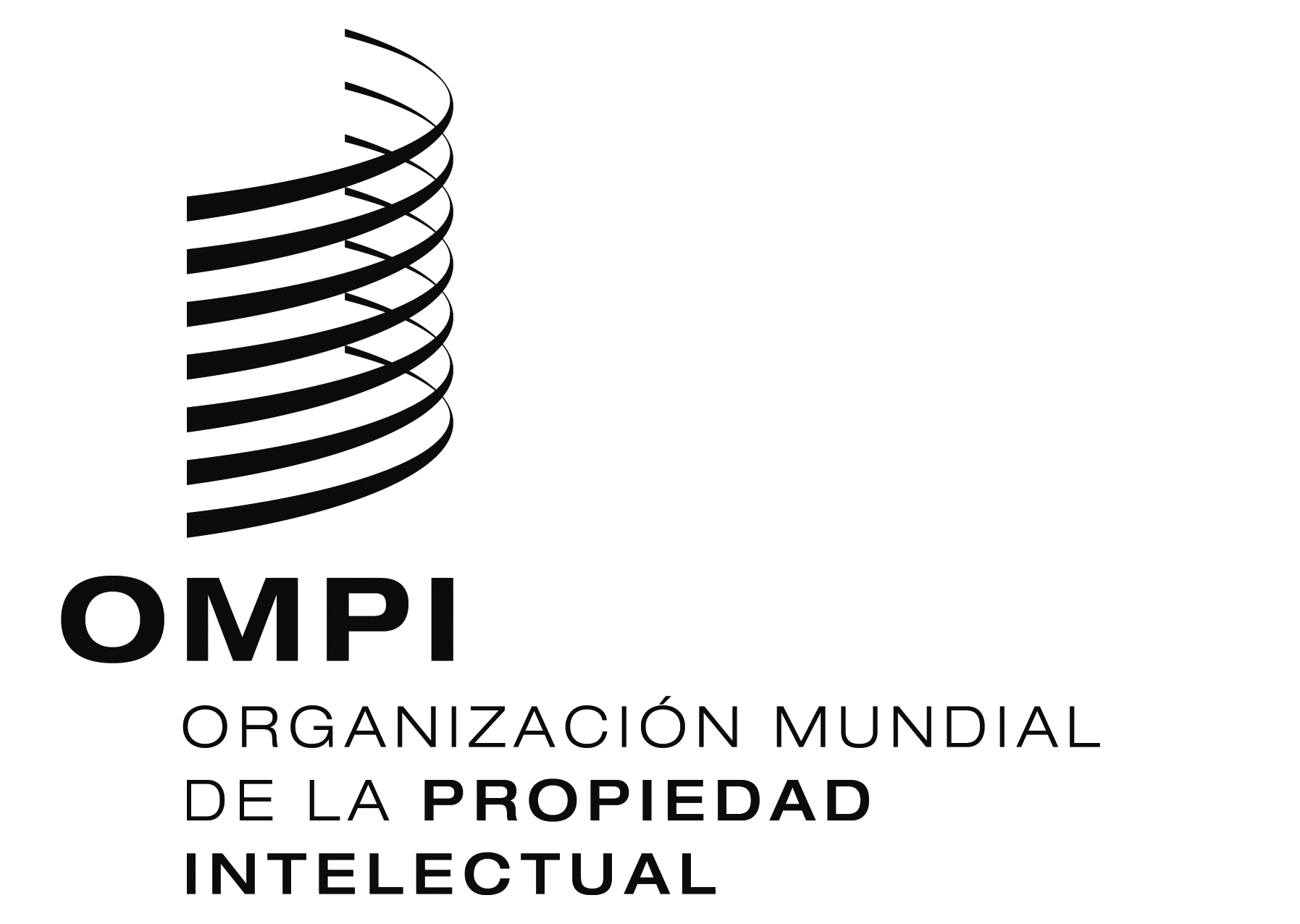 SIPC/A/38/1IPC/A/38/1IPC/A/38/1ORIGINAL:  INGLÉSORIGINAL:  INGLÉSORIGINAL:  INGLÉSfecha:  14 de diciemBRE DE 2017fecha:  14 de diciemBRE DE 2017fecha:  14 de diciemBRE DE 2017